Orientações para o preenchimento da grelha dos comportamentos desviantes 2018/20191. O documento em formato Excel é composto por 4 separadores, de cores distintas: 1.º período2.º período3.º períodoAnual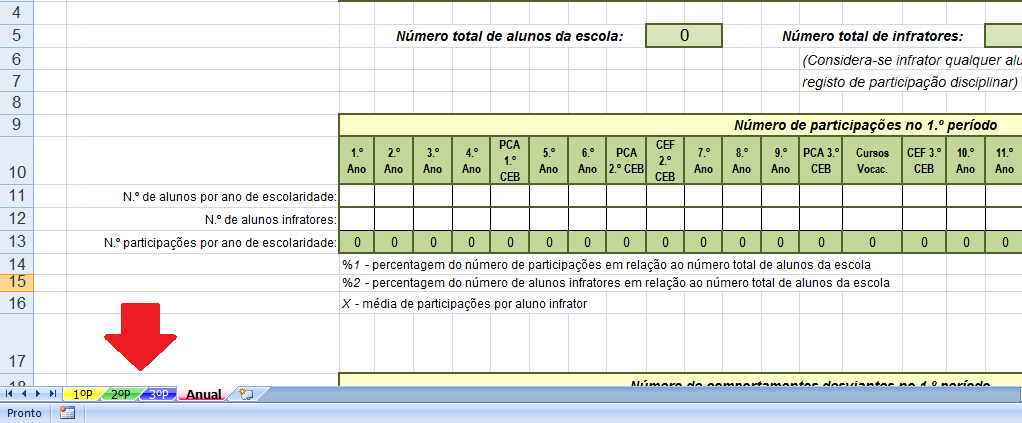 2. Em cada um dos períodos, a escola deve:selecionar o nome da escola preencher o número total de alunos por ano de escolaridade preencher o número de alunos infratores por ano de escolaridadepreencher o número de participações por ano de escolaridade nesse período apenas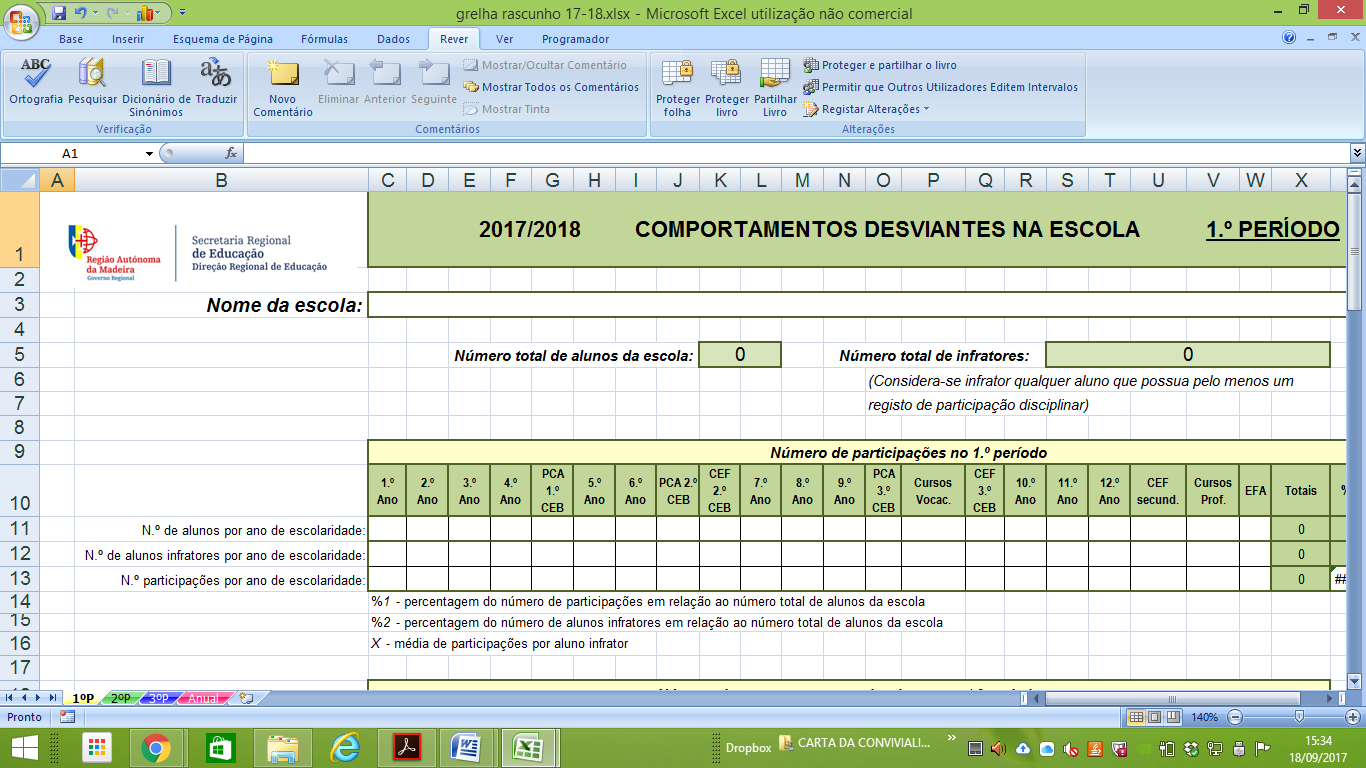 Nota: deve-se preencher todos os anos lecionados na escola 3. Preencher com o comportamento desviante mais gravoso que esteve na origem da participação!Por vezes a uma participação estão associados vários comportamentos desviantes. Na grelha, solicita-se apenas o registo do comportamento mais gravoso na sequência de comportamentos que estiveram na origem da participação.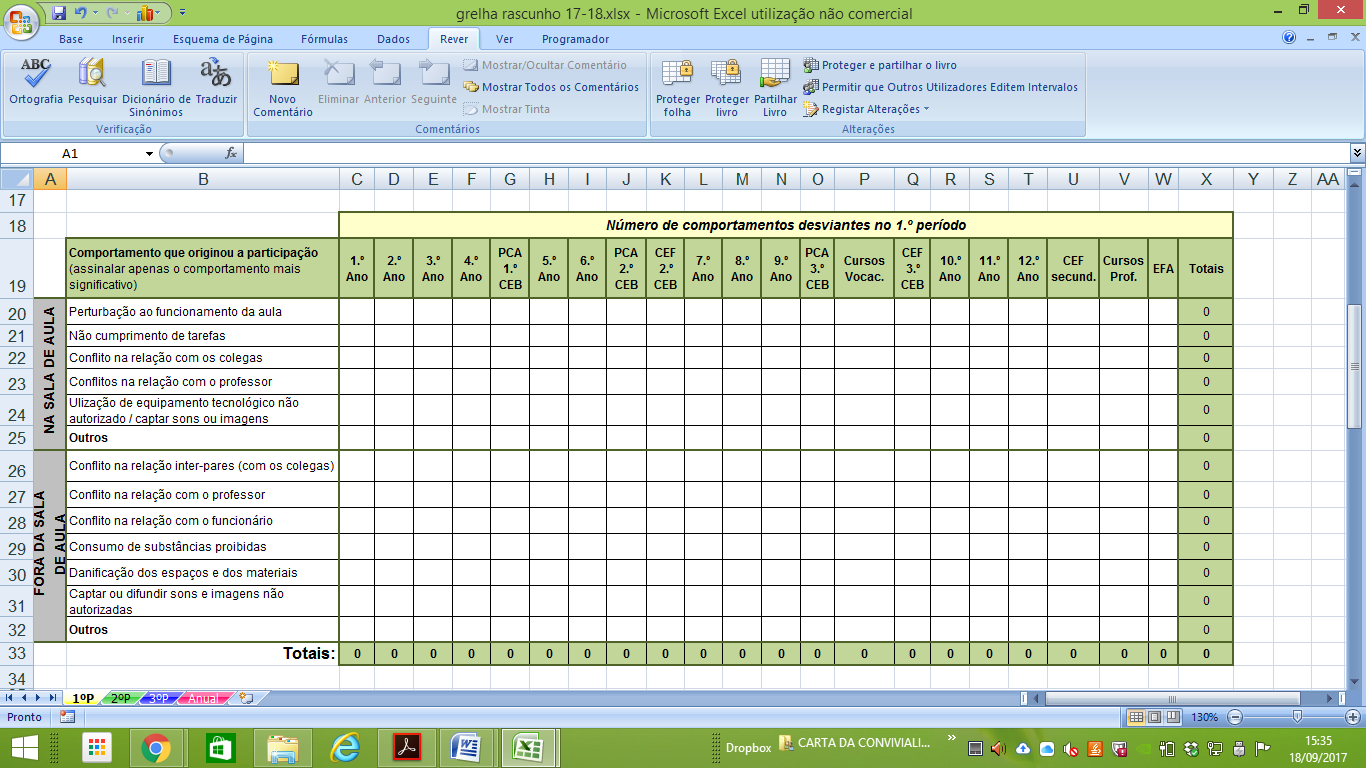 4. Preencher a medida, corretiva e/ou sancionatória, aplicada: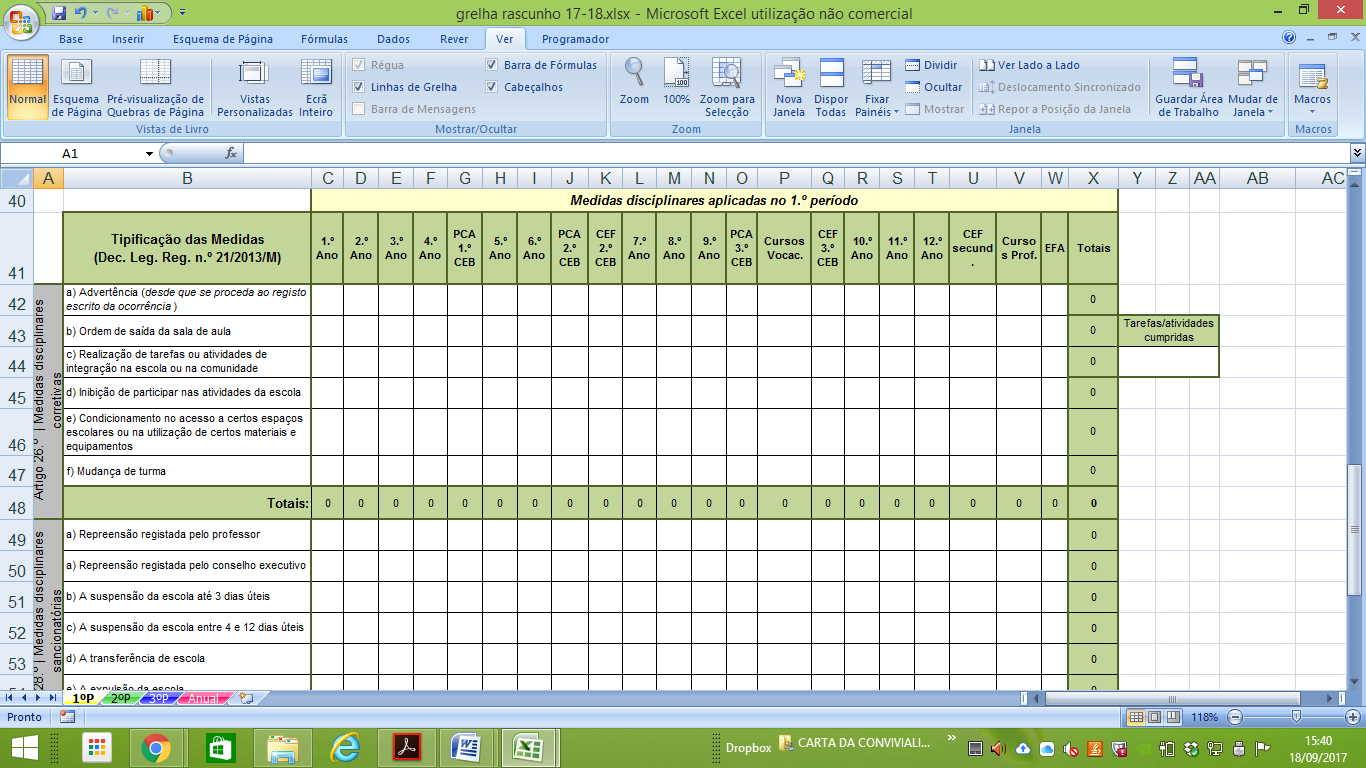 5. Preencher o n.º de tarefas/atividades de integração na escola/comunidade cumpridas.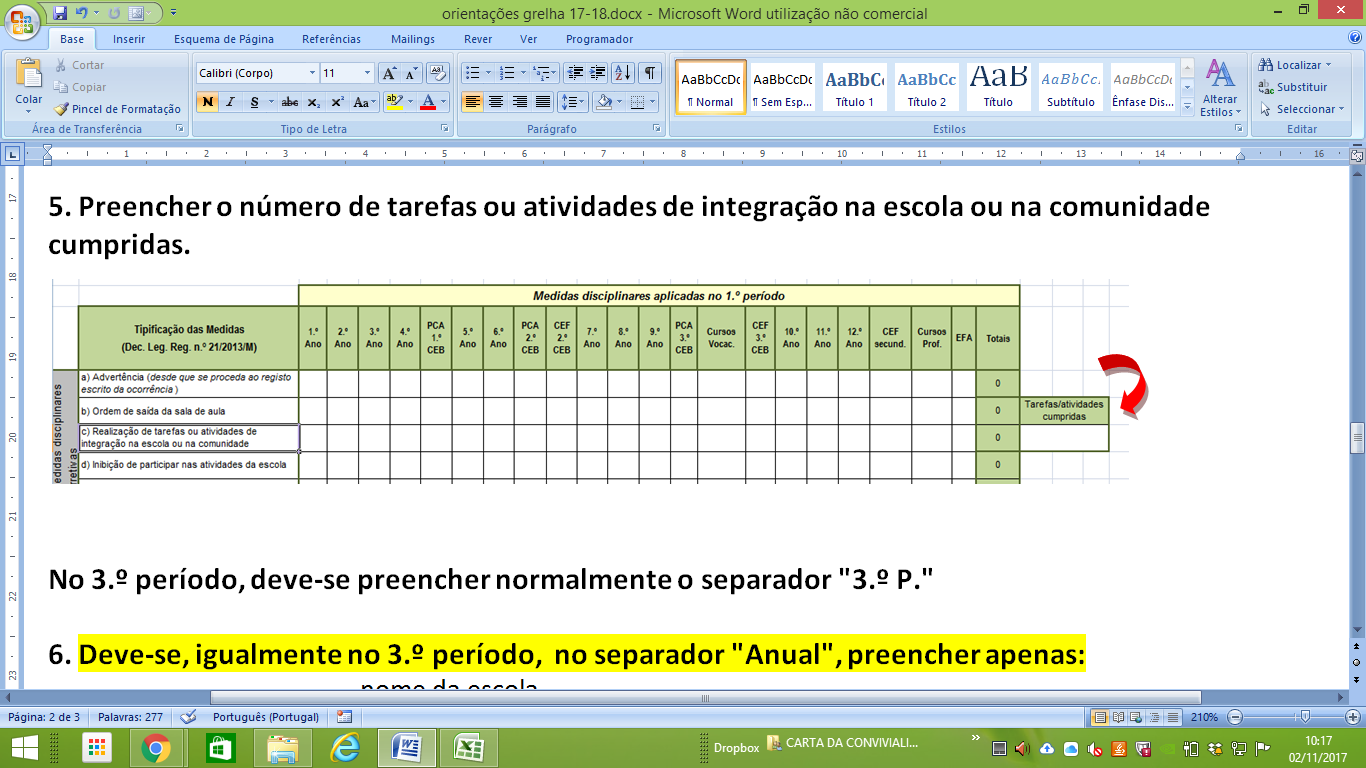 6. Preencher o n.º de medidas de recuperação e integração aplicadas e o n.º de medidas de recuperação e integração cumpridas.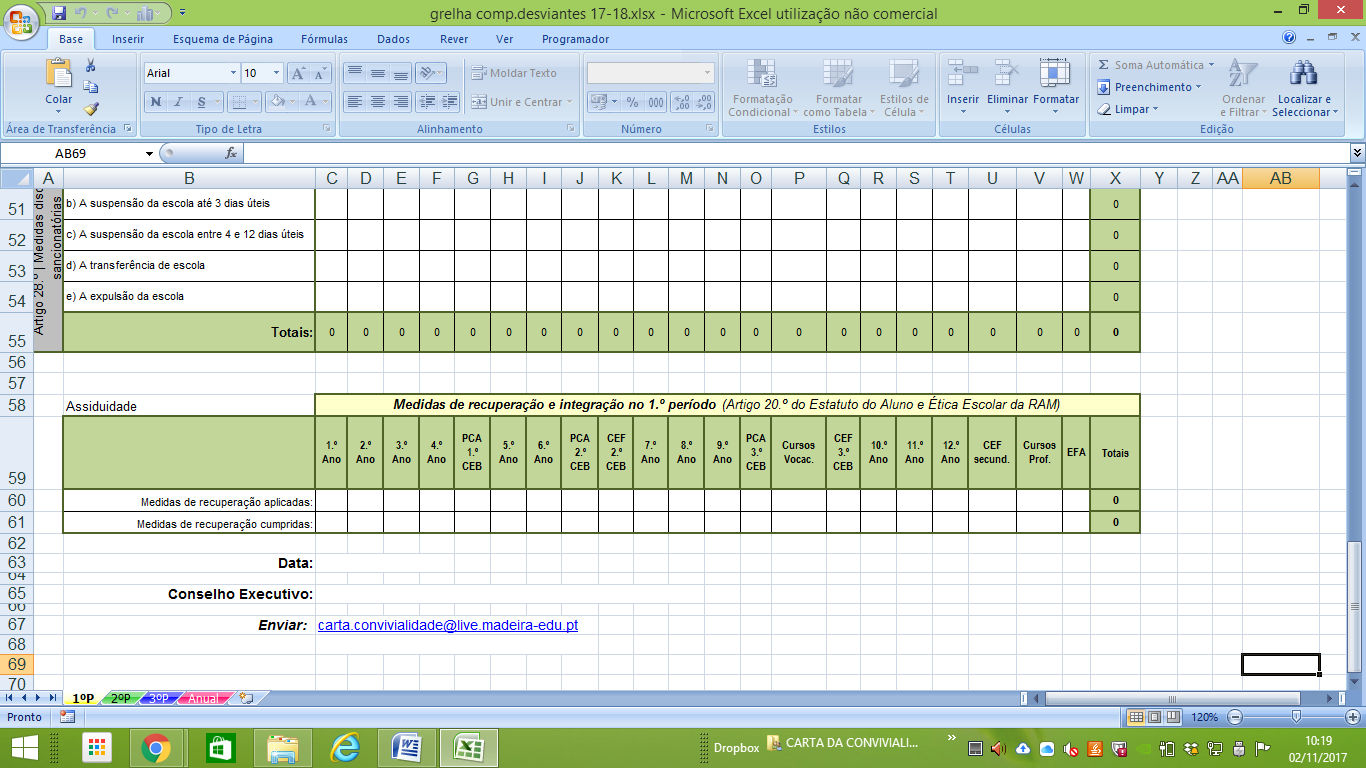 7. No 3.º período, deve-se preencher normalmente o separador "3.º P." 8. Deve-se, igualmente no 3.º período,  no separador "Anual", preencher apenas:- nome da escola- número total de alunos por ano de escolaridade- número total de alunos infratores por ano de escolaridade. Nota: neste último ponto, alerta-se para o facto de não se tratar do somatório dos alunos infratores dos 3 períodos, mas sim de apurar o número real de alunos infratores ao longo do ano. A título de exemplo, imaginemos que numa escola , no 1.ºperíodo, houvesse apenas 1 aluno infrator e que esse mesmo aluno também seria o único aluno a cometer uma infração nos 2.º e 3.º períodos, então, no último separador "Anual", só se deve registar 1.